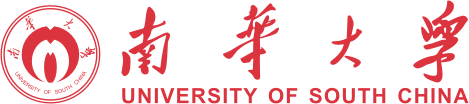 2022年“申请-考核制”博士生招生申请考核表申请人姓名 ：＿＿＿＿＿＿＿＿＿＿＿＿＿＿申请博导姓名：＿＿＿＿＿＿＿＿＿＿＿＿＿＿申 请 专 业：＿＿＿＿＿＿＿＿＿＿＿＿＿＿申 请 学 院：＿＿＿＿＿＿＿＿＿＿＿＿＿＿年      月     日南华大学研究生院南华大学“申请-考核”制博士生招生考生申请表附件（备齐后统一装订附后）：硕士成绩单复印件、本科学历、学位证书复印件、硕士学生证复印件、英语四、六级或其它英语水平考试成绩单复印件、承担或参与科研项目情况、发表高水平论文及检索情况、专利及转化情况，国家级或省部级科研获奖证书复印件等。姓名性别性别民族民族民族照片近期一寸免冠正面登记照照片近期一寸免冠正面登记照应届硕士生学号政治面貌政治面貌政治面貌照片近期一寸免冠正面登记照照片近期一寸免冠正面登记照英语四六级成绩四级：六级：四级：六级：四级：六级：四级：六级：其它英语成绩其它英语成绩其它英语成绩照片近期一寸免冠正面登记照照片近期一寸免冠正面登记照电子信箱联系电话联系电话联系电话照片近期一寸免冠正面登记照照片近期一寸免冠正面登记照身份证号照片近期一寸免冠正面登记照照片近期一寸免冠正面登记照通讯地址邮编邮编邮编档案所在单位邮编邮编邮编本科毕业学校入学年月入学年月入学年月本科专业毕业年月毕业年月毕业年月硕士毕业学校入学年月入学年月入学年月硕士毕业专业硕士生导师硕士生导师硕士生导师硕士研究方向预计毕业年月预计毕业年月预计毕业年月报考博士生专业代码及名称报考学院名称报考学院名称报考学院名称报考博士生研究方向报考博导姓名报考博导姓名报考博导姓名报考博导姓名报考类别（非定向或定向）定向单位定向单位定向单位学习和工作经历（从高中毕业起）学习和工作经历（从高中毕业起）学习和工作经历（从高中毕业起）学习和工作经历（从高中毕业起）学习和工作经历（从高中毕业起）学习和工作经历（从高中毕业起）学习和工作经历（从高中毕业起）学习和工作经历（从高中毕业起）学习和工作经历（从高中毕业起）学习和工作经历（从高中毕业起）学习和工作经历（从高中毕业起）学习和工作经历（从高中毕业起）学习和工作经历（从高中毕业起）学习和工作经历（从高中毕业起）学习和工作经历（从高中毕业起）起止年月起止年月起止年月起止年月学习或工作单位学习或工作单位学习或工作单位学习或工作单位学习或工作单位学习或工作单位任何职务任何职务任何职务任何职务任何职务家庭主要成员家庭主要成员家庭主要成员家庭主要成员家庭主要成员家庭主要成员家庭主要成员家庭主要成员家庭主要成员家庭主要成员家庭主要成员家庭主要成员家庭主要成员家庭主要成员家庭主要成员姓名姓名与本人关系与本人关系学习或工作单位、职务学习或工作单位、职务学习或工作单位、职务学习或工作单位、职务学习或工作单位、职务学习或工作单位、职务联系电话联系电话联系电话联系电话联系电话主要学术任职与承担科研项目（请按照重要性从高到低列出不多于5项，注明本人角色）与申请学科专业相关的主要科研成果（高水平论文、授权专利及转化和获奖等，请按照重要性从高到低列出，注明本人排名及贡献）申请人承诺书本人填写上述内容情况属实，若有虚假，自愿接受“取消报名或取消录取资格”处理。考生（签名）：        年     月    日申请人承诺书本人填写上述内容情况属实，若有虚假，自愿接受“取消报名或取消录取资格”处理。考生（签名）：        年     月    日报考“12定向就业”考生单位意见：（是否同意报考“定向就业”、是否同意“脱产攻读”）负责人：                        单位（盖章）                                            年      月      日报考“12定向就业”考生单位意见：（是否同意报考“定向就业”、是否同意“脱产攻读”）负责人：                        单位（盖章）                                            年      月      日招生导师意见（是否接收参加下步考核）：导师（签名）：                                         年      月     日招生导师意见（是否接收参加下步考核）：导师（签名）：                                         年      月     日